漳州市2021届高三毕业班第三次教学质量检测思想政治试题本试题卷共6页，19题。全卷满分100分。考试用时75分钟。一、选择题：本题共16小题，每小题3分，共48分。在每小题给出的四个选项中，只有一项是最符合题目要求的。1.《山海情》剧中金滩村的老百姓看到马得宝种双孢菇发了财，于是，家家户户都建了菇棚，不到3个月就建了100多个，产量剧增，引起双孢菇价格变动。不考虑其他因素，能正确反映这一经济现象的图示是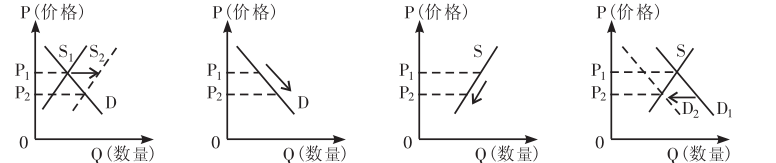 A.                    B.                      C.                     D.2.近期，互联网巨头纷纷将资本投向社区团购，和小商贩竞争社区零售市场。社区团购基于新一代信息技术重构社区零售业态，为消费者创造了新的消费场景。但是，社区团购行业暴露出的各种不正当竞争行为也备受关注。如果任由拥有诸多优势的互联网巨头压倒性地碾压势单力薄的小商贩，将引发一系列民生问题。这给我们的警示是①优胜劣汰是价值规律运行的必然结果，要充分发挥市场的作用②政府既要培育新业态、新模式，激发创新活力，又要加强监管③市场健康有序运行既要“有效的市场”，又要“有为的政府”④互联网巨头要充分发挥自身优势，加强创新，提高市场竞争力A.①②	B.①④	C.②③	D.③④3.为减轻疫情对经济的影响，税务部门坚决贯彻落实党中央、国务院决策部署，采取了一系列切实有效举措，确保减税降费的“真金白银”精准直达市场主体，全年新增减税降费超过2.5万亿元。不考虑其他因素，减税降费政策的实施对经济影响的传导路径正确的是①消费增长，内需扩大  ②就业增加，收入提高  ③需求增加，效益提升④循环畅通，经济增长  ⑤企业利好，复产复工A.⑤→②→①→④	B.⑤→③→②→④	C.②→①→⑤→④	D.②→①→③→⑤4.2021年政府工作报告指出，要扎实做好碳达峰、碳中和各项工作。碳达峰是指我国承诺2030年前，二氧化碳的排放不再增长，达到峰值之后逐步降低。碳中和是指通过植树造林、节能减排等形式，抵消温室气体排放中产生的二氧化碳排放量，实现“零排放”。做好碳达峰、碳中和工作①旨在满足人民美好生活需要，解决发展不充分的问题②是建设美丽中国，实现人与自然和谐共生的内在要求③需要每个公民树立低碳消费意识，践行低碳生活理念④需要政府宏观调控，参与企业碳达峰、碳中和的管理A.①③	B.①④	C.②③	D.②④5.第四十四届世界遗产大会将于2021年6月至7月在福州召开。八闽大地钟灵毓秀，历史文化遗产十分丰富。我们要深入贯彻落实习近平总书记关于文化和自然遗产保护的重要论述，把握承办世遗大会的重要契机，让文物保护与经济社会发展和谐共赢，共同守护我们的文化根脉，开创我省文物保护的新局面。为此福建省政府应①求真务实，树立“保护文物也是政绩”的科学理念②执政为民，始终坚持对历史负责对人民负责的精神③简政放权，在开发和利用的前提下对文物进行保护④依法行政，强化保护好文物的底线思维和法律意识A.①②	B.①④	C.②③	D.③④6.福建省政协围绕“加强城乡基层社会治理制度创新”召开专题协商会。会上政协委员踊跃建言，省委省政府等有关部门负责同志一一解答、积极回应。各方通过坦诚交流增进了共识、汇聚了合力。加强城乡基层社会治理制度创新需要政协①把基层治理效能转化为政协制度优势	②通过参政议政切实履行社会建设职能③充分发挥专门协商机构的优势和作用	④把凝聚共识贯穿履职全过程和各方面A.①②	B.①④	C.②③D	D.③④7.2021年3月中美高层战略对话在安克雷奇举行。双方围绕各自内外政策、中美关系以及共同关心的重大国际地区问题进行了沟通。中方表示愿同美方加强战略沟通，推动互利合作，妥善管控分歧，推动两国关系沿着健康稳定轨道向前发展，造福两国人民，促进世界持久和平与繁荣。这说明①中国奉行独立自主的和平外交政策	②中美分歧是由双方国家性质决定的③中美双方关系实质是一种利益关系	④造福两国人民是中美对话的出发点A.①②	B.①③	C.②④	D.③④8.受新冠肺炎疫情的影响，传统戏曲的“云剧场”“云直播”越来越多地走进了人们的生活。如今，众多文艺院团、文艺名家纷纷加入“云端”直播，不仅体现了非常时期传统戏曲精品涵养心灵、治愈抚慰的社会功能和文艺名家的情怀担当，也让人们看到了“互联网＋戏剧”所带来的各种现实可能性。由此可见①“互联网＋”取代旧模式，推动戏曲发展②大众传媒能超越时空局限，促进文化传播③传统文化蕴含的合理内容，抚慰人们心灵④手段创新促进了体制创新，满足文化需求A.①②	B.①④	C.②③	D.③④9.“十三五”时期是我国网络文学提质升级期，涌现出一大批反映改革开放和现代化历史进程、充满正能量、受到网民热烈追捧的佳作。中国网络文学开始大踏步走向世界，成为中国文化走出去的一支生力军。我国网络文学走出去有利于①推动文化交流，吸收和借鉴各国文化	②传播中国核心价值观，引领文化潮流③讲好中国故事，提升中华文化影响力	④展现中华文化的魅力，繁荣世界文化A.①②	B.①④	C.②③	D.③④10.习近平总书记致信祝贺厦门大学建校100周年提到了厦门大学“爱国、革命、自强、科学”的优良校风。“爱国、革命、自强、科学”被公认为是厦大独特的“四种精神”，是厦大宝贵的精神财富。它跨越时空、历久弥新，点燃了一代又一代学子对祖国的赤子之情，更激励着新一代学子，以及更多的科研工作者接续奋斗。“四种精神”①蕴含着中华儿女在逆境中顽强奋起、自强不息的精神密码②是对民族精神的丰富与发展，展现了中华民族的精神风貌③为中华民族生存和发展强基固本，是中华民族的精神基因④承袭了传统文化，为建设现代化强国提供强大的精神动力A.①②	B.①③	C.②④	D.③④11.中国考古学诞生100周年之际，三星堆器物坑重启考古发掘。结合最新的考古“黑科技”，此次发掘的证据表明，以三星堆青铜文明为代表的古蜀文明，是悠久华夏文明的重要组成部分，有力驳斥了把三星堆说成是外来文明甚至外太空文明等无稽之谈。材料说明①真理和谬误在一定条件下相互转化	②认识的发展是新认识否定已有认识的过程③实践是检验认识真理性的唯一标准	④实践水平和能力的提升推动了认识的发展A.①②	B.①④	C.②③	D.③④12.智慧管理中心是武夷山国家公园的“智慧大脑”，综合运用互联网、物联网、卫星遥感等信息技术，通过大数据采集和分析，可以实时掌握当日入园人数，监测预警水质、大气、森林防火等情况。天空地一体化的全方位全天候监测和服务，为武夷山生态保护打造了无远弗届的“慧眼”。这启示我们要①坚持综合思维方式，增强各要素之间的协调性②抓住各要素的内在联系，提升系统的整体功能③立足关键部分，促进系统内部结构的统筹优化④关注联系的多样性，积极建立自在事物的联系A.①②	B.①④	C.②③	D.③④13.漫画主要讽刺了某些人在工作中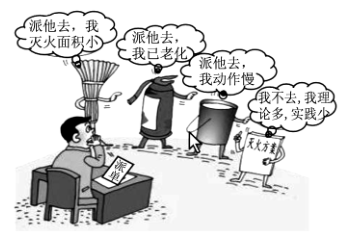 A.夸大意识的能动作用，犯了唯意志主义的错误B.忽略矛盾特殊性，没有做到具体问题具体分析C.片面强调客观条件，没有充分发挥主观能动性D.犯了形而上学的错误，没有看到事物是发展的14.习近平总书记在听取三明医改经验汇报时指出，“十四五”期间要继续深化医药卫生体制改革。从整顿虚高药价、过度诊疗开始，这场剑指“看病难、看病贵”的三明医改，为啃下医改“硬骨头”进行了有效探索。从“星火”到“燎原”，“三医联动”“两票制”等举措已上升为国家医改的顶层方案，在中国医改发展史上写下浓重一笔。三明医改的成功经验表明①“星火”的量变积累必然实现“燎原”整体改革质变②当上层建筑为经济基础服务时就能促进生产力的发展③社会主义社会的基本矛盾可以通过自我完善加以解决④医药卫生体制改革要坚持问题导向，从客观实际出发A.①②	B.①④	C.②③	D.③④15.英国哈里王子及其美籍妻子梅根与英国王室“分家”后在美国媒体上揭露英王室的“黑历史”。英国《镜报》将此形容是“王室85年来最严重的危机”。随着近几年英国经济的每况愈下，英国王室在民众心中的地位越来越低，废掉王室的呼声越来越高。但据英国民意调查结果显示，有75％的受访民众认为，在现任女王伊丽莎白二世退位后英国王室仍应继续存在。可见A.英国政体以首相为中心，君主立宪制实质上是资产阶级专政B.英国国王在维护国家统一和民族团结方面仍然有积极的作用C.女王是英国最高的实际领导者，发挥着多种政治和社会功能D.英国君主立宪制的存在最符合绝大多数英国民众的根本利益16.为庆祝2020年联合国成立75周年，联合国开展迄今为止规模最大的全球对话，强调应对世界疫情必须要加强全球合作。联合国驻华协调员常启德表示，新冠疫情暴露了世界存在的许多不平等之处，而中国可以发挥重要作用，与世界各国一道携手共同应对这些挑战。这表明①联合国是实践多边主义的最佳场所，为各国提供了一个对话平台②中国积极践行联合国的宗旨和原则，全力支持联合国的各项工作③中国尊重联合国权威，为全球抗疫事业贡献中国力量和中国智慧④联合国是政府间专业性国际组织，在推动国际抗疫中发挥协调作用A.①②	B.①③	C.②④	D.③④二、非选择题：共52分。17.阅读材料，完成下列要求。（12分）李克强总理在2021年政府工作报告中指出，要全面实施乡村振兴战略，促进农业稳定发展和农民增收，做好巩固拓展脱贫攻坚成果同乡村振兴有效衔接。材料一  2017－2020年城镇居民与农村居民人均可支配收入情况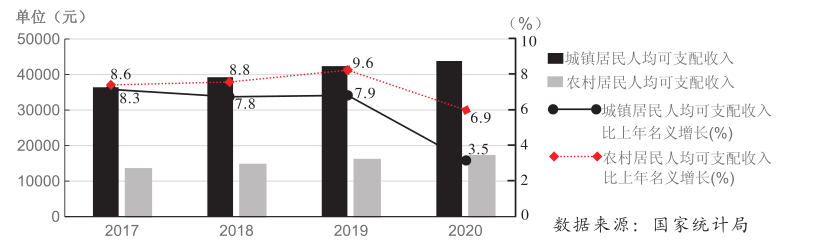 材料二  2013年11月习近平总书记在十八洞村考察时，首次提出“精准扶贫”的重要理念。在这一理念指引下，十八洞村让绿色资源变成发展资本，让绿水青山变成金山银山。2017年至2019年，规模发展猕猴桃产业，开发茶油、洗护系列产品，大力发展腊肉、苗鱼、果酒等土特产品，提高了农产品附加值。村民人均年收入从2013年的1668元增长到2019年的14668元，村集体年收入由2013年前的几乎为零增加到2019年的126.4万元，其中2018年引进步步高集团合作开发生产山泉水，村集体每年保底分红50万元。十八洞村是历史文化名村和中国传统村落，作为湘西典型的苗族聚落，具有丰富的文化资源和文化遗产。十八洞村以历史文化资源为依托，将村庄空间结构、产业规划、村寨设计等环节植入文化内涵，做到“一村一特色，一寨一主题”，突出了村庄个性，提升了文化品位。目前，十八洞村游客络绎不绝，人气持续高涨，成为网红打卡地。2019年，十八洞村接待游客60万人次，实现旅游收入354万元。如今，十八洞人自信、自觉、自强，精神面貌焕然一新。未来，乡村振兴将从十八洞村再次出发，迈向幸福生活的新起点，绘就美丽中国的壮阔画卷。（1）概括材料一反映的经济信息。（4分）（2）结合材料，运用所学经济知识说明十八洞村的成功经验对做好巩固拓展脱贫攻坚成果同乡村振兴有效衔接的启示。（8分）18.阅读材料，完成下列要求。（16分）材料一  全国人大议事规则是关于全国人民代表大会会议制度和工作程序的基本法律，是全国人大及其常委会依法行使职权的重要制度保障，是宪法有关规定的立法实施。以习近平同志为核心的党中央高度重视全国人大议事规则修改工作。2020年7月，习近平总书记主持召开中央政治局常委会会议，并作出重要指示，为修法工作、人大工作提供了重要指导和根本遵循。2020年8月，十三届全国人大常委会第二十一次会议对全国人大议事规则修正草案进行了初次审议。修正草案贯彻落实党中央决策部署和修改后宪法的规定，总结吸收人民代表大会制度实践的新经验新成果，突出加强党对人大工作的全面领导，有利于更好坚持和完善人民代表大会制度。2021年3月11日，十三届全国人大四次会议表决通过《全国人民代表大会关于修改<中华人民共和国全国人民代表大会议事规则>的决定》。自2021年3月12日起施行。材料二  在2020年美国大选之后，2021年德国也将迎来议会选举。鉴于目前德国在整个欧盟扮演的重要角色，加之现任总理默克尔已经明确表态不会谋求连任，因此此次选举颇受德国民众乃至所有欧洲人的关注。由于默克尔领导的政府在此次抗击新冠疫情中表现出色，根据最新一期民调显示，以默克尔为党主席的基督教民主联盟（以下简称基民盟）的支持率已经从2017年大选时的31％回升到38％，比第二名的绿党高出了近20个百分点。换句话说，如果没有大的变故，基民盟将继续赢得2021年的德国大选，其党主席将成为默克尔的“接班人”。（1）结合材料一，运用政治生活知识说明修改全国人大议事规则为什么必须坚持党的全面领导。（10分）（2）结合材料二，运用“国家和国际组织常识”相关知识简述德国政体的特点。（6分）19.阅读材料，完成下列要求。（24分）百年伟大征程浩荡，百年初心使命如磐。百年党史告诉我们“信仰的味道为什么甜”“党的靠山和底气为什么强”。材料一  党的百年奋斗，靠的是信仰，为的是理想。心有所信，方能行远。我们学习党史，就要深刻认识和牢记“坚定理想信念，坚守共产党人精神追求，始终是共产党人安身立命的根本”，把共产主义远大理想同中国特色社会主义共同理想统一起来、同我们正在做的事情统一起来，当好远大理想和共同理想的坚定信仰者和忠实实践者；就要深刻认识和警醒“理想信念动摇是最危险的动摇，理想信念滑坡是最危险的滑坡”，切实加强世界观的改造，把补精神之钙作为必修课，真正让理想信念成为精神之魂、立身之本、履责之基，以实际行动练就理想信念的“金刚不败之身”。材料二  党的百年历史，是一部践行党的初心使命的历史，一部党与人民心连心、同呼吸、共命运的历史，一部矢志不渝实现好维护好发展好最广大人民根本利益的历史。中国共产党来自人民、植根人民，为人民而生、因人民而兴。正是秉持人民至上，在我们党百年华诞之际，现行标准下农村贫困人口全部脱贫，完成了消除绝对贫困的艰巨任务，创造了又一个彪炳史册的人间奇迹。正是坚持生命至上，面对百年来全球发生的最严重的新冠肺炎疫情，从出生仅30多个小时的婴儿到100多岁的老人，从在华外国留学生到来华外国人员，每一个生命都得到全力护佑。中国共产党在无数个挑战不可能中，完美诠释了革命为民、执政为民的理念。历史一再表明，人民群众是我们党永远打不断的“补给线”、摧不垮的“根据地”，是“真正的铜墙铁壁”；是我们党面对风险挑战的最强靠山、长期稳定执政的最大底气。（1）结合材料一，运用文化生活知识说明作为青年学生如何练就理想信念的“金刚不败之身”。（8分）（2）结合材料二，运用历史唯物主义的知识，阐明党秉持人民至上、生命至上的理论依据。（10分）（3）如何认识党的历史，当前一些错误倾向要引起警惕，如“夸大党史上的失误和曲折，肆意抹黑歪曲党的历史、攻击党的领导”等。运用所学的知识，对上述错误倾向进行批驳。（6分）要求：①使用思想政治学科术语；②观点正确、逻辑严谨、条理清晰；③不少于150字。漳州市2021届高三毕业班第三次教学质量检测思想政治参考答案及评分标准一、选择题：本题共16小题，每小题3分，共48分。二、非选择题：共52分。17.（1）2017－2020年城镇居民与农村居民人均可支配收入逐年增加；农村居民人均可支配收入名义增长率高于城镇居民，但是可支配收入的绝对量与城镇居民相比仍然存在较大差距，需要全面实施乡村振兴战略。（4分）（2）①坚持党的全面领导，贯彻绿色发展理念，让绿色资源变成发展资本。②大力发展农村集体经济，促进农业稳定发展，实现共同富裕。③立足当地特色资源，促进产业融合发展，拓宽农民增收渠道。④加快形成工农互促、城乡互补、协调发展、共同繁荣的新型工农城乡关系，促进农业高质高效发展。（每点2分）18.（1）①人民代表大会制度是坚持党的领导、人民当家作主、依法治国有机统一的根本政治制度安排。坚持和完善人民代表大会制度，必须毫不动摇坚持中国共产党的领导。（3分）②全国人大是我国最高国家权力机关。修改议事规则为全国人大及其常委会依法行使职权提供制度保障，更好地使党的主张通过法定程序上升为国家意志。（4分）③宪法和法律是党的主张和人民意志相统一的体现。坚持党对修改全国人大议事规则的领导，保证了党的路线方针政策和决策部署得到全面贯彻和有效执行。（3分）（2）①德国的政体是议会制共和制。②政府总揽国家的行政权力，向议会负责，政府以议会为基础产生。政府首脑一般由在议会中占多数席位的政党或政党联盟的领袖担任。③政府接受议会的监督，定期向议会报告工作。（每点2分）19.（1）①加强世界观的改造，树立正确的历史观。②坚定共产主义远大理想和中国特色社会主义共同理想，把二者统一起来。③坚持学而信、学而思、学而行，把学习成果转化为坚定的意志和自觉的行动。④要志存高远、脚踏实地，以实际行动练就理想信念的“金刚不败之身”。（每点2分）（2）①人民群众是历史的创造者，要坚持群众观点和群众路线。党对人民高度负责，消除绝对贫困，积极防控疫情，保障人民权益。（5分）②正确的价值判断与价值选择要自觉站在最广大人民的立场上。党来自人民、植根人民，为人民而生、因人民而兴，把维护人民利益作为自己最高的价值追求。（5分）（3）【答案示例】树立正确的党史观，坚持以历史唯物主义为指导，辩证地认识我们党的历史。片面夸大党史上的失误和曲折，肆意抹黑歪曲党的历史、攻击党的领导，其本质是否定马克思主义的指导地位和中国共产党领导的合理合法性，这会让我们在中国特色社会主义的伟大实践中迷失方向，误入歧途。只有认真反思并深刻总结党史中的各种经验教训，才能坚定不移向党中央看齐，才能确保全党上下心往一处想、劲往一处使，才能在发展中国特色社会主义的道路上披荆斩棘、风雨无阻。题号12345678910111213141516答案ACACBDBCDADACDBB